ANNEXE 6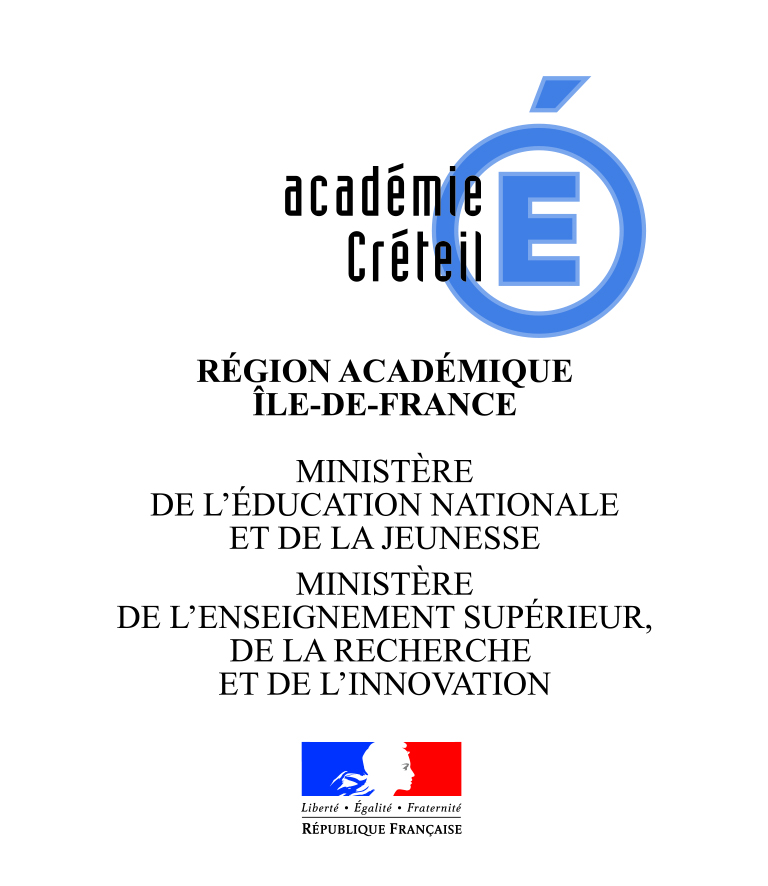 RectoratService social académiqueAffaire suivie par Jeannine ZAKOWETZTel 01 57 02 68 37Télécopie 01 57 02 68 34Courriel. jeannine.zakowetz @ac-creteil.fr4 rue Georges Enesco 94010 Créteil cedexWeb  : www.ac-creteil.frIntra académiqueLes personnels souhaitant solliciter un appui social doivent faire parvenir un dossier, sous pli confidentiel, au plus tard le 1er avril 2019, délai impératif, à  l’adresse suivante :Rectorat de CRETEIL Service social académiqueMadame la conseillère sociale auprès de la rectrice de Créteil 4 rue Georges Enesco94010 CRETEIL CEDEXCe dossier doit comporter:La notice de renseignements ci-jointe, dûment complétéeUn courrier de l’agent explicitant la gravité de la situation sociale invoquéeLes pièces justificatives venant à l’appui de sa demande.Les demandes transmises hors délais ne pourront être prises en considération et seront renvoyées aux agents.Sont retenues, limitativement, comme situations sociales graves :Les situations de sévices ou menaces dans la vie personnelle ou professionnelleLa demande de mutation pour faire bénéficier un enfant handicapé de structures spécialisées de proximitéLa disparition brutale du conjoint dans le cas d’enfants à charge.NOM - Prénom : ...............................................................................................................Nom de jeune fille : ..........................................................................................................Date de naissance : ……………..…………………Age : ………………….………… Adresse personnelle : ................................................................................................................................................................................................................................................ Tél : …………………………………. portable .................................................................. Mel : .................................................................................................................................Corps /Grade : .................................................................................................................Poste   actuel   :  ...................................................................................................................StagiaireTitulaire du poste (préciser) .......................................................................................Titulaire remplaçantSans poste (préciser) .................................................................................................Délégation RectoraleEtablissement   :    .......................................................................................................................................................................................................................................................... Adresse de l’établissement : ......................................................................................................................................................................................................................................Les raisons sociales invoquées concernent :l’intéressé(e)	son ou ses enfants	son conjointautre   (préciser)    .........................................................................................................Nombre d’enfants : ……….. âges : ..................................................................................Nombre d’enfants à charge : ………..Profession du conjoint : ...................................................................................................ANNEXE 6	NOM : ...............................................................................................................................PRENOM : .......................................................................................................................CORPS / GRADE : ..........................................................................................................Vœux formulés dans le dossier déposé :123456